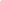 Aktiviti 1.7: Mengurus jaringan dan hubungan luar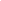 Aktiviti 1.7: Mengurus jaringan dan hubungan luar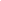 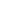 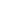 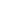   MULAYaTindakan penambahbaikan   Mendapatkan  kelulusanPost Mortem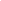 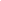 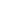 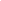 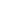 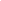 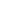 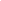 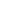 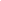 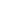 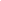 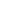 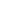 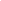 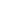 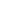 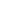 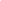 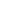 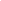 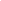 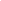 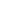 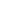 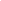 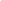 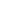 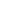 Aktiviti 1.7 : Mengurus jaringan dan hubungan luarBIL.TANGGUNG JAWABPROSES KERJAPEGAWAI LAIN YANG ADA HUBUNGAN/ DIRUJUKUNDANG-UNDANG, PERATURAN DAN PUNCA KUASAPGB Mengenal pasti agensi-agensi yang dapat berkerjasama dengan pihak sekolahPK/GKMPPGB dan PKMengadakan mesyuarat awal bersama agensi luar / PIBG  untuk membincangkan program yang memberi impak kepada sekolahPIHAK LUARPGBMemberi arahan  untuk melaksanakan program PKPKMenerima arahan untuk melaksanakan programPGBGABMenyediakan kertas kerja bagi setiap program yang dirancang PKPKMendapatkan kelulusan kertas kerja daripada PGBPK/GKMPGABMelaksanakan aktiviti mengikut prosedurPK/GKMPGABMenyediakan laporan setiap aktiviti yang dilaksanakanPK/GKMPPK Mengadakan mesyuarat post mortem bagi mengenal pasti keberkesanan  aktiviti-aktiviti yang telah dilaksanakanPGBGABRekod dan dokumentasiPK/GKMPBIL.TINDAKANTANDA ( / )CATATAN1.Mengenal pasti agensi-agensi yang dapat berkerjasama dengan pihak sekolah2.Mengadakan mesyuarat awal bersama agensi luar/PIBG  untuk membincangkan program yang memberi impak kepada sekolah3.Memberi arahan  untuk melaksanakan program 4.Menerima arahan untuk melaksanakan program5.Menyediakan kertas kerja bagi setiap program yang dirancang 6.Mendapatkan kelulusan kertas kerja daripada PGB7.Melaksanakan aktiviti mengikut prosedur8.Menyediakan laporan setiap aktiviti yang dilaksanakan9.Mengadakan mesyuarat post mortem bagi mengenal pasti keberkesanan  aktiviti-aktiviti yang telah dilaksanakan10.Rekod dan dokumentasi